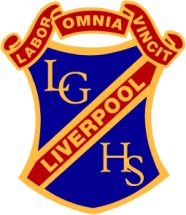 	Liverpool Girls’ High School	Innovation  Excellence  Learning	Community and Family Studies	STAGE 6 PRELIMINARY ~ COURSE OUTLINECommunity and Family Studies is designed to develop in each student an understanding of the diverse nature and interdependence of families and communities, within Australian society. The course enables students to plan and manage resources effectively in order to address contemporary issues facing families and communities.MAIN TOPICS COVEREDPreliminary Course Resource Management - Basic concepts of the resource management process (approximately 20% of course time).Individuals and Groups - The individual’s roles, relationships and tasks within groups (approximately 40% of course time).Families and Communities - Family structures and functions and the interaction between family and community (approximately 40% of course time).PARTICULAR COURSE REQUIREMENTSStudents are required to complete an Independent Research Project as part of the HSC internal assessment. The focus of the Independent Research Project should be related to the course content of one or more of the following areas: individuals, groups, families, communities, resource management.SYLLABUS OUTCOMESA student:P1.1	describes the contribution an individual’s experiences, values, attitudes and beliefs make to the development of goalsP1.2	proposes effective solutions to resource problems P2.1	accounts for the roles and relationships that individuals adopt within groupsP2.2	describes the role of the family and other groups in the socialisation of individualsP2.3	examines the role of leadership and group dynamics in contributing to positive interpersonal relationships and achievementP2.4	analyses the interrelationships between internal and external factors and their impact on family functioningP3.1	explains the changing nature of families and communities in contemporary societyP3.2	analyses the significance of gender in defining roles and relationshipsP4.1	utilises research methodology appropriate to the study of social issuesP4.2	presents information in written, oral and graphic formP5.1	applies management processes to maximise the efficient use of resourcesP6.1	distinguishes those actions that enhance wellbeingP6.2	uses critical thinking skills to enhance decision makingP7.1	appreciates differences among individuals, groups and families within communities and values their contributions to societyP7.2	develops a sense of responsibility for the wellbeing of themselves and others P7.3	appreciates the value of resource management in response to changeP7.4	values the place of management in coping with a variety of role expectationsBOSTES PRELIMINARY ASSESSMENT INFORMATIONEVIDENCE OF LEARNING (Assessment)REPORTING PERFORMANCE AND ACHIEVEMENT IN PRELIMINARY COURSESThe Common Grade Scale shown below is used to report student achievement and performance in the Preliminary Stage 6 year in all NSW schools. The Common Grade Scale describes performance and achievement at each of five grade levels.ComponentWeightingKnowledge and understanding of how the following impact on wellbeing: • resource management • positive relationships • range of societal factors • nature of groups, families and communities 40Skills in: • applying management processes to meet the needs of individuals, groups, families and communities • planning to take responsible action to promote wellbeing 25Knowledge and understanding about research methodology and skills in researching, critical thinking, analysing and communicating 35100Task No.Targeted OutcomesLearning ContextTaskDate DueWeightingWeightingWeightingMarksTask No.Targeted OutcomesLearning ContextTaskDate DueABCMarks1P – 1.1, 1.2, 3.2, 4.1, 4.2, 5.1, 6.1Resource ManagementFilm Viewing – Case study analysisTerm 1Week 95%5%10%20%2P – 1.2, 2.1, 2.3, Individuals and GroupsResearch ProjectTerm 2Week 915%5%20%40%3All OutcomesAll ModulesEnd of Course ExaminationTerm 3Wks 9-1020%15%5%40%TOTALTOTALTOTALTOTALTOTAL40%25%35%100%AThe student demonstrates extensive knowledge of content and understanding of course concepts, and applies highly developed skills and processes in a wide variety of contexts. In addition the student demonstrates creative and critical thinking skills using perceptive analysis and evaluation. The student effectively communicates complex ideas and information.BThe student demonstrates thorough knowledge of content and understanding of course concepts, and applies well-developed skills and processes in a variety of contexts. In addition the student demonstrates creative and critical thinking skills using analysis and evaluation. The student clearly communicates complex ideas and information.CThe student demonstrates sound knowledge of content and understanding of course concepts, and applies skills and processes in a range of familiar contexts. In addition the student demonstrates skills in selecting and integrating information and communicates relevant ideas in an appropriate manner.DThe student demonstrates a basic knowledge of content and understanding of course concepts, and applies skills and processes in some familiar contexts. In addition the student demonstrates skills in selecting and using information and communicates ideas in a descriptive manner.EThe student demonstrates an elementary knowledge of content and understanding of course concepts, and applies some skills and processes with guidance. In addition the student demonstrates elementary skills in recounting information and communicating ideas.